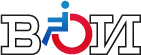 ДАЙДЖЕСТ СМИосновных тем по инвалидностис 01 по 07 июля 2023 г.Москва 07 июля 2023 г.СодержаниеВсероссийское общество инвалидов	502.07.2023, Общественное телевидение России, программа «От прав к возможностям». «Интеграция людей с инвалидностью из новых регионов в российскую жизнь»	502.07.2023, телеканал 360. «Фестиваль равных возможностей для инвалидов-колясочников состоялся в Пушкине»	507.07.2023, ТАСС. «Депутат Госдумы предложил увеличить компенсации инвалидам за покупку техсредств»	507.07.2023, ТАСС. «Терентьев: МПК может выдвинуть особые условия при допуске россиян к соревнованиям»	505.07.2023, «Городовой.ру» (г. Санкт-Петербург). «Судьба Костомарова окончательно решена: такой карьере на позавидуешь»	603.07.2023, Агентство социальной информации. «Всероссийское общество инвалидов объявило победителей конкурса видеороликов «Мы можем все»»	602.07.2023, Мангазея. «Столичный ОМОН «Авангард» посетил автомобильный крестный ход «Святая Русь»»	605.07.2023, Трудовая жизнь (Новосибирская область). «Губернатор Андрей Травников приветствовал участников спартакиады «Сильные духом» в Куйбышеве»	606.07.2023, Известно.ру (Ивановская область). «Ивановцы с ограниченными возможностями собрались в Палехе, чтобы переночевать в палатках и попеть песни у костра»	706.07.2023, ПроРеутов (Московской обл.). «Во имя семьи, любви и верности»	701.07.2023, газета «Забайкальский рабочий». «Осипов попробовал сделать окопную свечу вместе с волонтерами из Краснокаменска»	803.07.2023, «Шахтинские известия» (Ростовская область). «Шахтинский драматический театр закрыл 93-й сезон ярким концертом»	803.07.2023, «Приволжская правда» (Ивановская область). «В Кинешме состоялся спортивный праздник «День Параспорта»»	804.07.2023, издание Seyminfo (Курская обл.). «Куряне помогают военнослужащим, находящимся в зоне СВО»	904.07.2023, газета «Город А» (Красноярский край). ««Колодцы «хоронить» нельзя!» На улице Свердлова начался ремонт асфальта»	904.07.2023, газета «Хакасия». «"Робинзонада 2023" пройдет в Хакасии»	906.07.2023, "Глобус" (Свердловская обл.). «Авторам выставки "Мастерство и вдохновение" предложили стать участниками "Серовского Арбата"»	1006.07.2023, "Мой район" (Пермский край). «Особенный забег для особенных ребят на фестивале бега и северной ходьбы ICE CAVE RUN (бег не за горами)»	10Нормативно-правовое поле, высказывания представителей власти	1102.07.2023, «Парламентская газета». «Кто из россиян получит надбавку к пенсии»	1104.07.2023, «Парламентская газета». «Губернаторов будут оценивать по безопасности и доступности школ»	1104.07.2023, ТАСС. «Матвиенко просит кабмин решить вопрос об обеспечении инвалидов средствами реабилитации»	1103.07.2023, «Парламентская газета». «Правила оплаты медпомощи по ОМС уточнили»	1105.07.2023, издание «Vybor-Naroda.org» (г. Москва). «Приказ минюста РФ о типовых уставах НКО вступит в силу 11 июля»	1205.07.2023, ТАСС. «СФ одобрил законы о бесплатных доверенностях льготникам на представление интересов в суде»	1204.07.2023, «Парламентская газета». «Круглый назвал недостатки современной системы медицинской реабилитации»	1204.07.2023, «Гарант» (г. Москва). «Важен ли факт совместного проживания с ребенком-инвалидом для получения дополнительных выходных?»	1304.07.2023, ТАСС. «Социально ориентированные НКО получат привилегии при госзакупках»	1302.07.2023, "Царьград". «Более 130 НКО надеются на получение грантов губернатора Забайкалья»	1305.07.2023, ТАСС. «В Приамурье планируют построить Дом социального обслуживания»	1307.07.2023, ТАСС. «Кузнецова предложила сделать Херсонщину пилотным регионом системы долговременного ухода»	14Мероприятия	1503.07.2023, Агентство социальной информации. «Как музеи приходят к инклюзивной деятельности»	1503.07.2023, Агентство социальной информации. «Открыт набор в программу «Медиашкола НКО: лидеры социальных изменений в медиапространстве»»	15Происшествия	1603.07.2023, «Утренний Юг» (Краснодарский край). «В Краснодаре водитель маршрутки отказался везти женщину-инвалида из-за неумения открывать пандус – власти заявили, что это единичный случай»	1605.07.2023, агентство "Тульская пресса". ««Пишите, куда хотите»: в Туле парализованный инвалид несколько месяцев добивается помощи от Соцфонда»	1606.07.2023, «Медиа-Центр» (Челябинская область). «Мать ребенка-инвалида не может добиться от чиновников компенсации за подключение газового оборудования к частному дому»	16Новости сайта ВОИ	1703.07.2023. «Во Всероссийском обществе инвалидов подвели итоги конкурса видеороликов «Мы можем все»»	1703.07.2023. «Паратуристы на старте»	1704.07.2023. «Авторам с инвалидностью вручили Литературную Премию ВОИ»	1705.07.2023. «Улыбка 2023»	1806.07.2023. «"БлагоТворю" - крылья вдохновения для особенных художников и мастеров»	1807.07.2023. «Турслёт для людей с инвалидностью завершился в Башкортостане»	1802.07.2023, Общественное телевидение России, программа «От прав к возможностям». «Интеграция людей с инвалидностью из новых регионов в российскую жизнь»О том, как происходит работа ВОИ с инвалидами в новых присоединенных регионах России, беседуем с гостем программы - Михаилом Терентьевым, депутатом ГД РФ, председателем Всероссийского общества инвалидов.Подробнее: https://otr-online.ru/programmy/ot-prav-k/integraciya-lyudey-s-invalidnostyu-iz-novyh-regionov-v-rossiyskuyu-zhizn-70030.html                                                                                   Вернуться к оглавлению02.07.2023, телеканал 360. «Фестиваль равных возможностей для инвалидов-колясочников состоялся в Пушкине»Пушкино прошел первый фестиваль равных возможностей для инвалидов-колясочников «Подмосковье БЕЗ границ».Подробнее: https://dzen.ru/video/watch/64a5cf36b92cd218c75dd033                                                                                    Вернуться к оглавлению07.07.2023, ТАСС. «Депутат Госдумы предложил увеличить компенсации инвалидам за покупку техсредств»По мнению председателя Всероссийского общества инвалидов Михаила Терентьева, стоимость технических средств на рынке и компенсация за их покупку существенно различаются.Подробнее: https://tass.ru/obschestvo/18214795                                                                                     Вернуться к оглавлению07.07.2023, ТАСС. «Терентьев: МПК может выдвинуть особые условия при допуске россиян к соревнованиям»Как считает председатель Всероссийского общества инвалидов, условия, возможно, будут унижать наших спортсменов.Подробнее: https://tass.ru/sport/18214703                                                                                      Вернуться к оглавлению05.07.2023, «Городовой.ру» (г. Санкт-Петербург). «Судьба Костомарова окончательно решена: такой карьере на позавидуешь»Поклонники Романа Костомарова гадают, что же станет с фигуристом после тяжелой болезни. Некоторые пророчат ему успех в параолимпийских видах спорта. Однако депутат Госдумы, председатель Всероссийского общества инвалидов Михаил Терентьев поставил крест на радужных прогнозах.Подробнее: https://gorodovoy.ru/news/sudba-kostomarova-okonchatelno-reshena-takoy-karere-na-pozaviduesh_id871283_a143_dp230705                                                                            Вернуться к оглавлению03.07.2023, Агентство социальной информации. «Всероссийское общество инвалидов объявило победителей конкурса видеороликов «Мы можем все»»На конкурс прислали более 400 роликов, жюри выбрало 10 победителей. Они получат дипломы и денежные премии.Подробнее: https://www.asi.org.ru/news/2023/07/03/vo-vserossijskom-obshhestve-invalidov-nazvali-pobeditelej-konkursa-videorolikov-my-mozhem-vse/                                                                                     Вернуться к оглавлению02.07.2023, Мангазея. «Столичный ОМОН «Авангард» посетил автомобильный крестный ход «Святая Русь»»Как сообщили корреспонденту Информационного агентства МАНГАЗЕЯ, ОМОН «Авангард» Главного управления Росгвардии по г. Москве посетил всероссийский автомобильный крестный ход «Святая Русь», организованный Магаданским отделением Всероссийского общества инвалидов, с копией Небоявленного Животворящего Креста Господня, который находится в селе Годенево Ярославской области.Подробнее: https://www.mngz.ru/news/4125266-stolichnyy-omon-avangard-posetil-avtomobilnyy-krestnyy-hod-svyataya-rus.html                                                                                      Вернуться к оглавлению05.07.2023, Трудовая жизнь (Новосибирская область). «Губернатор Андрей Травников приветствовал участников спартакиады «Сильные духом» в Куйбышеве»Рабочая поездка губернатора Андрея Травникова в Куйбышевский район  совпала с проведением здесь спартакиады для людей с инвалидностью и ограниченными возможностями здоровья. Соревнования «Сильные духом» проводятся в Куйбышеве при поддержке губернатора Новосибирской области и Новосибирской областной организации Всероссийского общества инвалидов.Подробнее: https://nashkainsk.ru/gubernator-andrej-travnikov-privetstvoval-uchastnikov-spartakiady-silnye-duhom-v-kujbysheve/                                                                                       Вернуться к оглавлению06.07.2023, Известно.ру (Ивановская область). «Ивановцы с ограниченными возможностями собрались в Палехе, чтобы переночевать в палатках и попеть песни у костра»В Пестове Палехского района прошел шестой паратуристический слет для людей с ограниченными возможностями здоровья. С каждым годом он привлекает все больше участников – на этот раз на паратурслет приехали команды из 11 районов области, они соревновались в знании походной этики, оказании первой помощи, пели песни у костра и ночевали в палатках. Об этом сообщает пресс-служба Палехского района в "ВКонтакте".Подробнее: https://i3vestno.ru/news/2023/07/06/ivanovcy_s_ogranichennymi_vozmozhnostyami_sobralis_v_palehe_chtoby_perenochevat_v_palatkah_i_popet_pesni_u_kostra                                                                                         Вернуться к оглавлению06.07.2023, ПроРеутов (Московской обл.). «Во имя семьи, любви и верности»Накануне Всероссийского Дня семьи, любви и верности, который отмечается в нашей стране 8 июля, в парке на Фабричном пруду состоялось праздничное мероприятие. На нём присутствовали представители администрации города, совета ветеранов, члены клуба «Активное долголетие», созданного по проекту губернатора Московской области А. Воробьёва, участники Реутовского отделения ВОИ и, конечно же, счастливые семьи нашего города.Подробнее: https://proreutov.ru/news/2023/07/06/21293                                                                                          Вернуться к оглавлению01.07.2023, газета «Забайкальский рабочий». «Осипов попробовал сделать окопную свечу вместе с волонтерами из Краснокаменска»Губернатор Забайкальского края Александр Осипов попробовал делать окопные свечи вместе с волонтерами СВО Всероссийского общества инвалидов в Краснокаменске. Об этом 1 июля сообщается в Telegram-канале правительства региона.Подробнее: https://zabrab75.ru/news/obshhestvo/osipov-poproboval-sdelat-okopnuyu-svechu-vmeste-s-volonterami-iz-krasnokamenska/                                                                                          Вернуться к оглавлению03.07.2023, «Шахтинские известия» (Ростовская область). «Шахтинский драматический театр закрыл 93-й сезон ярким концертом»Среди зрителей были более 70 членов Шахтинской организации ВОИ.Подробнее: https://shakhty-media.ru/shahtinskij-dramaticheskij-teatr-zakryl-93-j-sezon-yarkim-kontsertom/                                                                                            Вернуться к оглавлению03.07.2023, «Приволжская правда» (Ивановская область). «В Кинешме состоялся спортивный праздник «День Параспорта»»Организатором соревнований, посвященных Дня города, выступила кинешемская районная организация Всероссийского общества инвалидов при поддержке городского спорткомитета, а также Наволокского и Кинешемского комплексных центров социального обслуживания населения.Подробнее: https://www.privpravda.ru/v-kineshme-sostoyalsya-sportivnyj-prazdnik-den-parasporta/                                                                                             Вернуться к оглавлению04.07.2023, издание Seyminfo (Курская обл.). «Куряне помогают военнослужащим, находящимся в зоне СВО»Не остаются равнодушными и трудятся на благо своей страны. Волонтёры Курской районной организации Всероссийского общества инвалидов помогают военнослужащим: шьют бельё, повязки и хирургические ватники. Заявки поступают из 9 госпиталей и 18 санчастей. Доставляют посылки волонтёры сами.Подробнее: https://seyminfo.ru/kuryane-pomogajut-voennosluzhashhim-nahodyashhimsya-v-zone-svo.html                                                                                       Вернуться к оглавлению04.07.2023, газета «Город А» (Красноярский край). ««Колодцы «хоронить» нельзя!» На улице Свердлова начался ремонт асфальта»На улице Свердлова приступили к ремонту дорожного полотна длиной около километра. На это выделено около 50 миллионов рублей, торги выиграла красноярская фирма «Промстрой». Работы затронут участок от улицы Ференца Киша до Зверева. Кстати, перекрёсток на Зверева – Свердлова и Свердлова – Назарова трогать не будут: их привели в порядок в прошлом году.Подробнее: https://achmag.ru/?p=33248                                                                                        Вернуться к оглавлению04.07.2023, газета «Хакасия». «"Робинзонада 2023" пройдет в Хакасии»С 15 по 25 июля в районе "Мурты" состоится межрегиональное туристическое мероприятие для людей с ограниченными возможностями "Робинзонада 2023". В нем примут участие любители сибирского экстрима из разных уголков России.Подробнее: https://gazeta19.ru/index.php/sport/item/89405-robinzonada-2023-projdet-v-khakasii                                                                                         Вернуться к оглавлению06.07.2023, "Глобус" (Свердловская обл.). «Авторам выставки "Мастерство и вдохновение" предложили стать участниками "Серовского Арбата"»5 июля в Центральной городской библиотеке имени Д.Н. Мамина-Сибиряка прошло торжественное закрытие выставки “Мастерство и вдохновение”.Подробнее: https://serovglobus.ru/novosti/avtoram-vystavki-mastrestvo-i-vdokhnovenie-predlozhili-stat-uchastnikami-serovskogo-arbata/                                                                                          Вернуться к оглавлению06.07.2023, "Мой район" (Пермский край). «Особенный забег для особенных ребят на фестивале бега и северной ходьбы ICE CAVE RUN (бег не за горами)»Дети, подростки и молодежь Кунгурской окружной организации ВОИ дружно выступили на фестивале бега и северной ходьбы ICE CAVE RUN (бег не за горами).Подробнее: https://moi-raion59.ru/articles/media/2023/7/6/osobennyij-zabeg-dlya-osobennyih-rebyat-na-festivale-bega-i-severnoj-hodbyi-ice-cave-run-beg-ne-za/                                                                                           Вернуться к оглавлению02.07.2023, «Парламентская газета». «Кто из россиян получит надбавку к пенсии»Изменены правила начисления доплат некоторым категориям граждан на заслуженном отдыхе.Подробнее: https://www.pnp.ru/economics/kto-iz-rossiyan-poluchit-nadbavku-k-pensii.html                                                                             Вернуться к оглавлению04.07.2023, «Парламентская газета». «Губернаторов будут оценивать по безопасности и доступности школ»В Правительстве приняли решение о расширении критериев оценки губернаторов и включении в их перечень трех дополнительных пунктов. Соответствующее постановление опубликовано 4 июля на сайте кабмина.Подробнее: https://www.pnp.ru/politics/gubernatorov-budut-ocenivat-bolee-kompleksno.html                                                                              Вернуться к оглавлению04.07.2023, ТАСС. «Матвиенко просит кабмин решить вопрос об обеспечении инвалидов средствами реабилитации»Спикер СФ отметила, что страна не может зависеть от ненадежных поставок из недружественных государств.Подробнее: https://tass.ru/politika/18186365                                                                               Вернуться к оглавлению03.07.2023, «Парламентская газета». «Правила оплаты медпомощи по ОМС уточнили»Минздрав внес изменения в форму типового договора на оказание и оплату медпомощи в рамках базовой программы обязательного медицинского страхования. Такой приказ ведомства от 18.05.2023 N 237н вступает в силу 3 июля.Подробнее: https://www.pnp.ru/social/pravila-oplaty-medpomoshhi-po-oms-utochnili.html                                                                                Вернуться к оглавлению05.07.2023, издание «Vybor-Naroda.org» (г. Москва). «Приказ минюста РФ о типовых уставах НКО вступит в силу 11 июля»11 июля вступит в силу приказ Минюста России, утверждающий типовые уставы НКО. Об этом сообщается в телеграм-канале Общественной палаты РФ.Подробнее: http://vybor-naroda.org/vn_exclusive/243302-prikaz-minjusta-rf-o-tipovyh-ustavah-nko-vstupit-v-silu-11-ijulja.html                                                                                 Вернуться к оглавлению05.07.2023, ТАСС. «СФ одобрил законы о бесплатных доверенностях льготникам на представление интересов в суде»Согласно документу, плата за нотариальные действия, совершенные нотариусами в рамках государственной системы бесплатной юридической помощи, будет компенсироваться за счет средств бюджетов субъектов РФ.Подробнее: https://tass.ru/obschestvo/18195635                                                                                  Вернуться к оглавлению04.07.2023, «Парламентская газета». «Круглый назвал недостатки современной системы медицинской реабилитации»Развитие медицинской реабилитации и организации санаторно-курортного лечения детей — актуальное направление развития здравоохранения. Несмотря на то что оно достаточно новое, в нем есть ряд проблем, рассказал в пресс-центре «Парламентской газеты» член Комитета Совфеда по Регламенту и организации парламентской деятельности, заслуженный врач РФ и детский онколог Владимир Круглый.Подробнее: https://www.pnp.ru/social/kruglyy-nazval-nedostatki-sovremennoy-sistemy-medicinskoy-reabilitacii.html                                                                                   Вернуться к оглавлению04.07.2023, «Гарант» (г. Москва). «Важен ли факт совместного проживания с ребенком-инвалидом для получения дополнительных выходных?»В СФР пояснили, что совместное проживание на одной жилплощади родителя не является обязательным условием предоставления дополнительных выходных дней. Перечень документов на предоставление четырех дополнительных оплачиваемых выходных дней для ухода за ребенком-инвалидом не содержит документов, подтверждающих фактическое нахождения родителя с ребенком-инвалидом.Подробнее: https://www.garant.ru/news/1633557/                                                                                  Вернуться к оглавлению04.07.2023, ТАСС. «Социально ориентированные НКО получат привилегии при госзакупках»Как считает глава Торгово-промышленной палаты РФ Сергей Катырин, изменения позволят увеличить спрос на товары и услуги таких организаций, а также создать условия для их эффективной деятельности.Подробнее: https://tass.ru/ekonomika/18181351                                                                                 Вернуться к оглавлению02.07.2023, "Царьград". «Более 130 НКО надеются на получение грантов губернатора Забайкалья»На этот раз заявок вдвое больше, чем на прошлом конкурсе грантов главы Забайкалья.Подробнее: https://chita.tsargrad.tv/news/bolee-130-nko-nadejutsja-na-poluchenie-grantov-gubernatora-zabajkalja_816868                                                                                   Вернуться к оглавлению05.07.2023, ТАСС. «В Приамурье планируют построить Дом социального обслуживания»С его помощью рассчитывают ликвидировать очередь в дома-интернаты.Подробнее: https://tass.ru/obschestvo/18192911                                                                                  Вернуться к оглавлению07.07.2023, ТАСС. «Кузнецова предложила сделать Херсонщину пилотным регионом системы долговременного ухода»Заместитель председателя Госдумы сообщила, что будет оказывать всяческую поддержку в продвижении этого вопроса.Подробнее: https://tass.ru/obschestvo/18215049                                                                                   Вернуться к оглавлению03.07.2023, Агентство социальной информации. «Как музеи приходят к инклюзивной деятельности»«Культура 2.0» провела дискуссию «Кейсы по инклюзии: опыт музеев по созданию доступной среды», где эксперты поговорили о том, с какими трудностями сталкиваются при реализации инклюзивных проектов.Подробнее: https://www.asi.org.ru/2023/07/03/kak-muzei-prihodyat-k-inklyuzivnoj-deyatelnosti/                                                                                         Вернуться к оглавлению03.07.2023, Агентство социальной информации. «Открыт набор в программу «Медиашкола НКО: лидеры социальных изменений в медиапространстве»»Медиашкола НКО удваивает количество участников и возьмет в программу 100 руководителей некоммерческих организаций из регионов. В течение года с помощью экспертов они овладеют инструментами для повышения узнаваемости в СМИ и социальных сетях.Подробнее: https://www.asi.org.ru/report/2023/07/03/mediashkola-nko-vyberet-top-100-liderov-soczialnyh-izmenenij/                                                                                          Вернуться к оглавлению03.07.2023, «Утренний Юг» (Краснодарский край). «В Краснодаре водитель маршрутки отказался везти женщину-инвалида из-за неумения открывать пандус – власти заявили, что это единичный случай»В кубанской столице водитель автобуса №4 не смог справиться с пандусом, поэтому не стал вести женщину в инвалидной коляске.Подробнее: https://utyug.info/new/30528                                                                                         Вернуться к оглавлению05.07.2023, агентство "Тульская пресса". ««Пишите, куда хотите»: в Туле парализованный инвалид несколько месяцев добивается помощи от Соцфонда»Тульская пенсионерка с параличом больше 4 месяцев ждет от Соцфонда минимальный набор средств реабилитации.Подробнее: https://tulapressa.ru/2023/07/pishite-kuda-xotite-v-tule-paralizovannyj-invalid-neskolko-mesyacev-dobivaetsya-pomoshhi-ot-socfonda-4612/                                                                                          Вернуться к оглавлению06.07.2023, «Медиа-Центр» (Челябинская область). «Мать ребенка-инвалида не может добиться от чиновников компенсации за подключение газового оборудования к частному дому»Суд встал на сторону семьи, но выплаты жители Челябинска так и не получили.Подробнее: https://31tv.ru/novosti/292971/                                                                                           Вернуться к оглавлению03.07.2023. «Во Всероссийском обществе инвалидов подвели итоги конкурса видеороликов «Мы можем все»»Во Всероссийском обществе инвалидов (ВОИ) подвели итоги конкурса видеороликов ВОИ «Мы можем все», который в этом году проводился впервые. Всего на конкурс поступило 427 роликов от профессиональных видеографов и любителей из 55 регионов страны. Принять участие мог любой житель России. Темами конкурса видеороликов ВОИ в 2023 году стали жизнь людей с инвалидностью и спорт, их творчество, хобби, активный образа жизни, рабочие и семейные будни.Подробнее: https://www.voi.ru/news/all_news/novosti_strany/vo_vserossijskom_obshestve_invalidov_podveli_itogi_konkursa_videorolikov_my_mozem_vse.html                                                                                                    Вернуться к оглавлению03.07.2023. «Паратуристы на старте»С 7 по 9 июля на берегу р. Камы в Осинском муниципальном округе Пермского края соберутся 22 команды местных организаций ВОИ, среди них 28 – на инваколясках.Подробнее: https://www.voi.ru/news/all_news/novosti_voi/paraturisty_na_starte.html                                                                                                     Вернуться к оглавлению04.07.2023. «Авторам с инвалидностью вручили Литературную Премию ВОИ»В 2023 году в связи с юбилейным событием - 35-летием - Тюменская областная организация Всероссийского общества инвалидов приняла решение учредить литературную премию "Особое перо".Подробнее: https://www.voi.ru/news/all_news/novosti_voi/avtoram_s_invalidnostu_vruchili_literaturnuu_premiu_voi.html                                                                                                      Вернуться к оглавлению05.07.2023. «Улыбка 2023»Кировская областная организация ВОИ в сотрудничестве с Центром спортивной подготовки «Вятка-старт» провела XXVIII традиционный спортивный фестиваль среди детей-инвалидов Кировской области «Улыбка-2023».Подробнее: https://www.voi.ru/news/all_news/novosti_voi/ulybka_2023.html                                                                                                       Вернуться к оглавлению06.07.2023. «"БлагоТворю" - крылья вдохновения для особенных художников и мастеров»Тюменская областная организация Всероссийского общества инвалидов завершила проект "Инклюзивная арт-резиденция "БлагоТворю", который был реализован на средства гранта Губернатора Тюменской области.Подробнее: https://www.voi.ru/news/all_news/novosti_voi/ulybka_2023.html                                                                                                       Вернуться к оглавлению07.07.2023. «Турслёт для людей с инвалидностью завершился в Башкортостане»Традиционный турслёт для людей с инвалидностью в этом году прошёл в одном из самых живописных и туристических мест Республики Башкортостан - Белорецком районе, на берегу Белой, у подножия Уральских гор. С 3 по 6 июля более 20 команд из городов и районов республики встретились для того, чтобы выявить сильнейших в спортивном туризме.Подробнее: https://www.voi.ru/news/all_news/novosti_voi/turslet_dlya_ludej_s_invalidnostu_zaverhilsya_v_bahkortostane.html                                                                                                        Вернуться к оглавлениюОфициальный сайт ВОИ: voi.ruСоцсети ВОИ:vk.com/voirussiaok.ru/voirussiayoutube.comt.me/voirussiaok.ru/voirussiainstagram.com/voirussiayoutube.comok.ru/voirussiaВсероссийское общество инвалидовНормативно-правовое поле, высказывания представителей властиМероприятияПроисшествияНовости сайта ВОИ